长江中学2020级高二年级第一次月考考试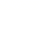 物理学科试题考生注意：本试题分第Ⅰ卷（选择题）和第Ⅱ卷（非选择题）两部分，考生作答时，请将答案答在答题卡上，必须在题号所指示的答题区域作答，超出答题区域书写的答案无效，在试题卷、草稿纸上答题无效。第Ⅰ卷（选择题共50分）一、选择题（10小题共30分，每小题给出的四个选项中，只有一个选项正确，选对的3分，选错或不答的得0分）1.四幅图中包含的物理思想方法叙述错误的是（    ）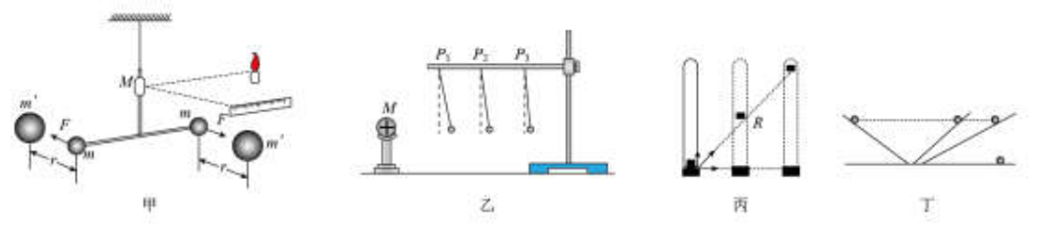 A.图甲：卡文迪许用扭称实验得到微小量万有引力常数，利用了放大法B.图乙：探究影响电荷间相互作用力的因素时，运用了控制变量法C.图丙：利用红蜡块的运动探究合运动和分运动的实验，体现了类比的思想D.图丁：伽利略研究力和运动关系时，运用了理想实验方法2.关于下列四幅图说法正确的是（    ）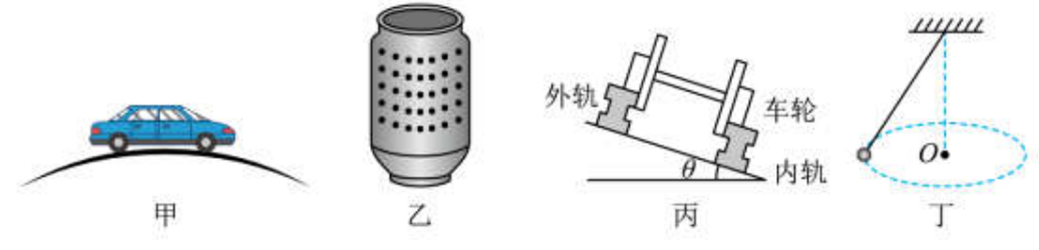 A.如图甲，汽车通过拱桥的最高点时处于超重状态B.如图乙，直筒洗衣机脱水时，被甩出去的水滴受到离心力作用C.如图丙，火车转弯超过规定速度行驶时，外轨对轮缘会有挤压作用D.如图丁，小球在水平面内做匀速圆周运动过程中，所受的合外力不变3.我国首颗由东中校友潘建伟主导的量子卫星于2016年8月16日1点40分成功发射。量子卫星成功运行后，我国将在世界上首次实现卫星和地面之间的量子通信，构建天地一体化的量子保密通信与科学实验体系。如图所示，量子卫星最后定轨在离地面的预定圆周轨道，已知地球半径约为，同步卫星距地面约，下列说法正确的是（    ）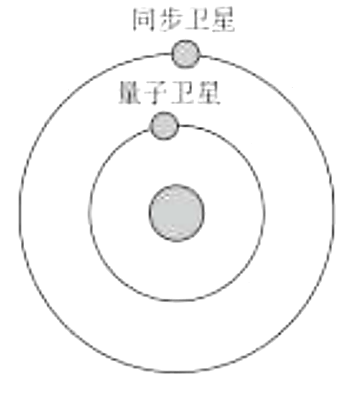 A.量子卫星的发射速度可能为7.8B.量子卫星的环绕速度小于同步卫星的环绕速度C.量子卫星的向心加速度小于同步卫星的向心加速度D.量子卫星绕地球的周期小于同步卫星绕地球的周期4.如图所示，人从滑梯上加速滑下，人和滑梯间有摩擦力，对于其机械能的变化情况，下列判断正确的是（    ）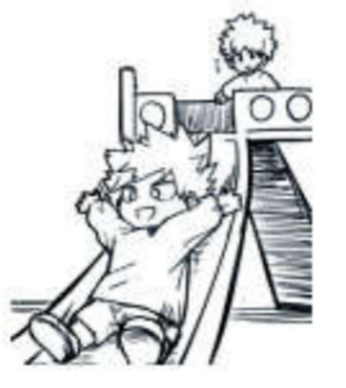 A.重力势能减小，动能不变，机械能减小	B.重力势能减小，动能增加，机械能减小C.重力势能减小，动能增加，机械能增加	D.重力势能减小，动能增加，机械能不变5.如图所示，电场中有A、B两点，下列说法正确的是（    ）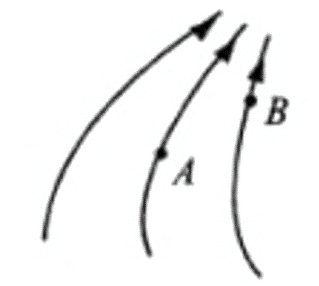 A.电势		B.电场强度C.同一电荷在A点受力较大	D.同一电荷在A点具有的电势能较大6.如图所示，竖直轻弹簧固定在水平地面上，小球由弹簧的正上方某高处自由下落，与弹簧接触后压缩弹簧，不计空气阻力，则小球从接触弹簧到运动至最低点的过程中（    ）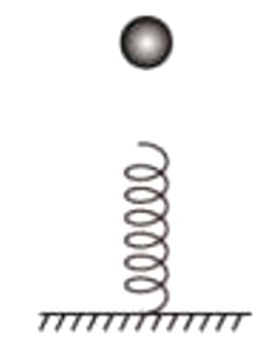 A.小球的动能一直减小		B.小球的机械能保持不变C.小球和弹簧组成的系统机械能守恒	D.小球减少的动能等于弹簧增加的弹性势能7.一滑块从固定光滑斜面顶端由静止释放，沿斜面下滑的过程中，滑块的动能与运动时间t、下滑高度h、运动位移s之间的关系图像如图所示，其中正确的是（    ）A.	B.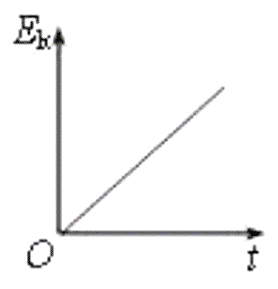 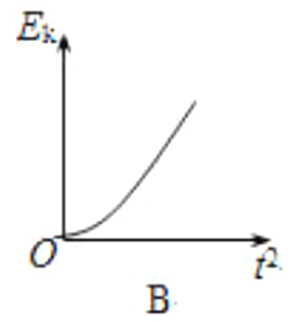 C.	D.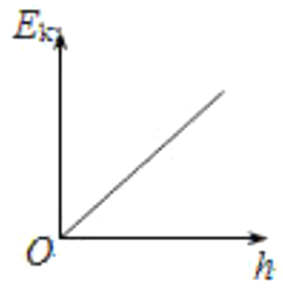 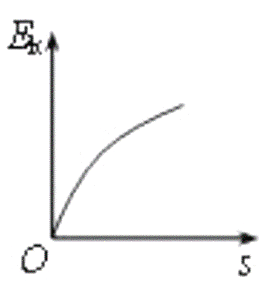 8.等量异种电荷的电场线如图所示，下列表述正确的是（    ）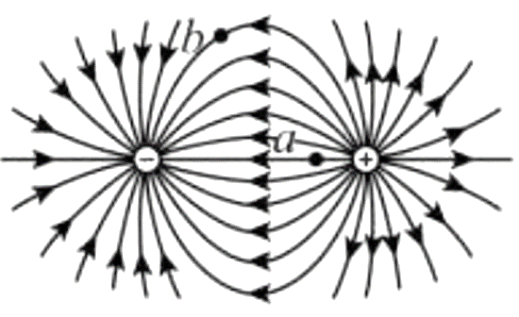 A.a点的电势低于b点的电势	B.a点的场强大于b点的场强，方向相同C.将一负电荷从a点移到b点电场力做负功	D.负电荷在a点的电势能大于在b点的电势能9.在匀强电场中把电荷量为的点电荷从A点移动到B点，静电力做功为J，再把这个电荷从B点移动到C点，克服静电力做功J。下列选项不正确的是（    ）A.A、B两点间的电势差B.C、A两点间的电势差C.A、B、C三点的电势高低关系为D.A、B、C三点的电势高低关系为10.如图，平行板电容器的两个极板与水平地面成一角度，两极板与一直流电源相连。若一带电粒子恰能沿图中所示水平直线通过电容器，则在此过程中，该粒子（    ）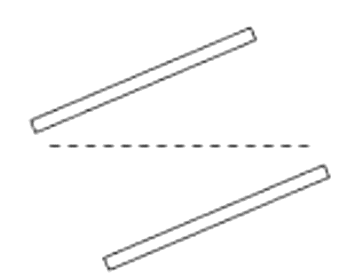 A.所受重力与电场力平衡	B.电势能逐渐增加C.动能逐渐增加		D.做匀变速直线运动二、多选题（5小题共20分，有两个或两个以上的正确答案，全部选对的4分，少选得2分，不选或选错得0分）11.如图所示，在竖直平面内有一半径为R的半圆形轨道，最高点为P点。现让一小滑块（可视为质点）从水平地面上向半圆形轨道运动，设小滑块在P点速度为，下列关于小滑块运动情况的分析，正确的是（    ）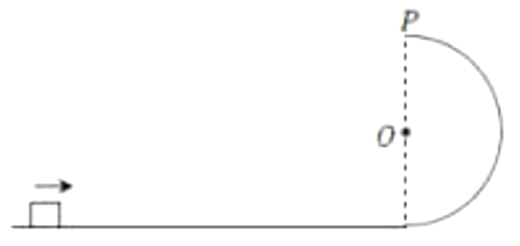 A.若小滑块恰能到达P点，则B.若小滑块恰能到达P点，则C.若小滑块能通过P点，则离开P点后做自由落体运动D.若小滑块能通过P点，则离开P点后做平抛运动12.如图所示，在同一竖直平面内，把两相同小球A、B在离地面同一高度的两点，以大小相同的初速度分别沿水平方向和竖直方向抛出，不计空气阻力，下列说法正确的是（    ）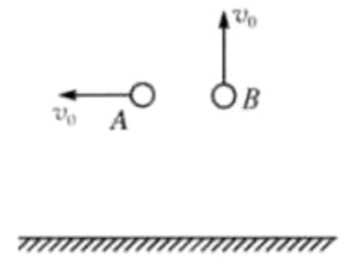 A.两小球落地速度相同B.两小球落地时，重力的瞬时功率相同C.从开始运动至落地，重力对两小球做的功相同D.从开始运动至落地，重力对两小球做功的平均功率13.质量为m的物体（可视为质点）以某一速度从A点冲上倾角为30°的固定斜面，其运动的加速度大小为，此物体在斜面上上升的最大高度为h，则在这个过程中物体（    ）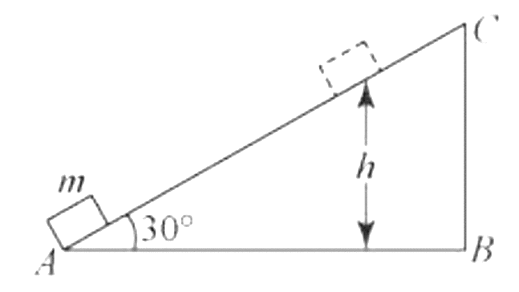 A.重力势能增加了	B.克服摩擦力做功C.动能损失了		D.机械能损失了14.如图所示，电容器由平行金属板M、N和电介质D构成，电容器通过开关S及电阻及与电源E相连接。则（    ）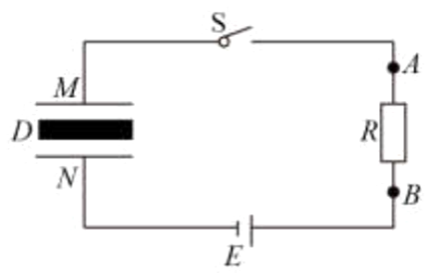 A.M上移电容器的电容变大	B.将D从电容器抽出，电容变小C.断开开关S，M上移，间电压将增大	D.闭合开关S，M上移，流过电阻R的电流方向从B到A15.如图，一带正电的点电荷固定于O点，两虚线圆均以O为圆心，两实线分别为带电粒子M和N先后在电场中运动的轨迹，a、b、c、d、e为轨迹和虚线圆的交点（不计重力）下列说法正确的是（    ）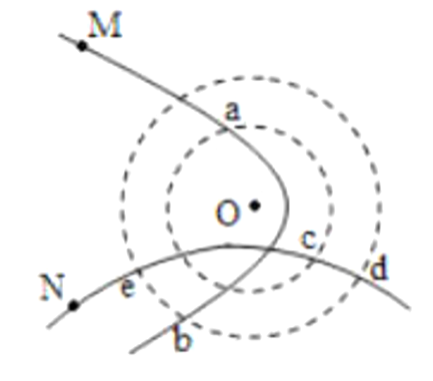 A.M带负电荷，N带正电荷	B.M在b点的动能小于它在a点的动能C.N在d点的电势能等于它在e点的电势能	D.N在从c点运动到d点的过程中克服电场力做功第Ⅱ卷（非选择题共50分）三、实验题（本题共15分，请把答案填在答题卡的规定位置）16.（6分）如图，用小锤轻击弹簧金属片，A球向水平方向飞出，同时B球被松开，竖直向下运动.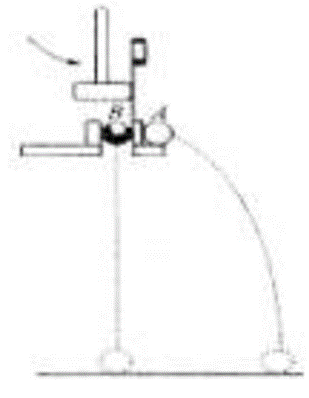 （1）用不同的力打击弹簧金属片，可以观察到（_____）A.A球的运动线路不同，B球的运动线路相同B.A、B两球运动线路相同C.A、B两球同时落地D.力越大，A、B两球落地时间间隔越大（2）改变此装置距地面的高度，重复上述实验，仍然可以看到相同的实验现象，根据此现象分析可知（_____）A.小球A在水平方向做匀速运动	B.小球A在水平方向做匀加速运动C.小球B在竖直方向做匀加速运动	D.小球A与B在竖直方向运动规律相同17.（9分）如图甲是“验证机械能守恒定律”的实验装置图，实验步骤如下：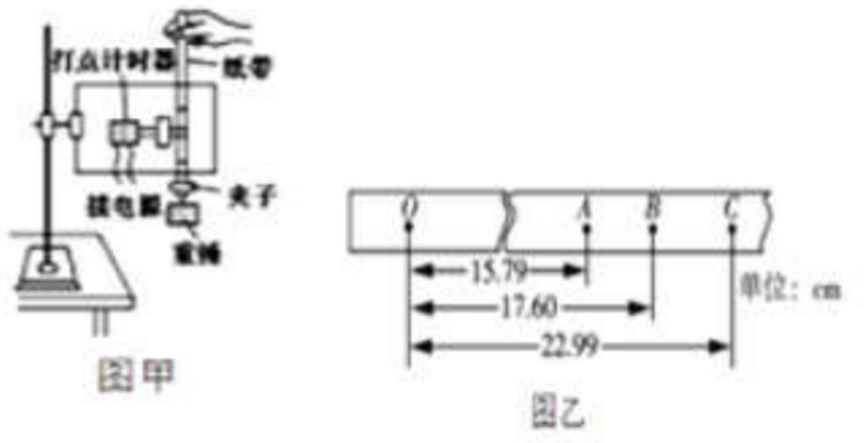 A.用天平测出重物和夹子的质量B.把打点计时器用铁夹固定在放到桌边的铁架台上，使两个限位孔在同一竖直面内C.把打点计时器接在交流电源上，电源开关处于断开状态D.将纸带穿过打点计时器的限位孔，上端用手提着，下端夹上系住重物的夹子，让重物靠近打点计时器，处于静止状态E.接通电源，待计时器打点稳定后释放纸带，再断开电源F.用秒表测出重物下落的时间G.更换纸带，重新进行实验（1）对于本实验，以上不必要的两个步骤是______（2）图乙为实验中打出的一条纸带，O为打出的第一个点，A、B、C为从适当位置开始选取的三个连续点（其它点未画出），打点计时器每隔0.02s打一个点，若重物的质量为0.5，当地重力加速度取，由图乙所给的数据算出（结果保留两位有效数字）：①从O点下落到B点的过程中，重力势能的减少量为______J；②打B点时重物的动能为______J.四、解答题（本题共3小题，计35分，解答题应写出必要的文字说明、方程式和重要演算步骤，只写出最后答案的不得分，有数值计算的题，答案中必须明确写出数值和单位）18.（10分）如图所示，竖直平面内的一半径的光滑圆弧槽，B点与圆心O等高，质量的小球（可看作质点）从B点正上方高处的A点自由下落，由B点进入圆弧轨道，从D点飞出，不计空气阻力，（取）求：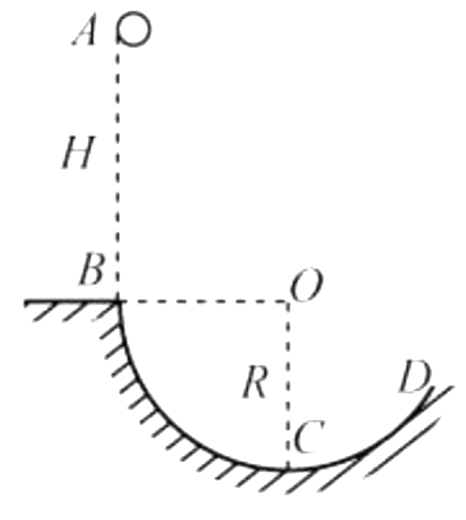 （1）小球经过B点时的动能；（2）小球经过最低点C时的速度大小；（3）小球经过最低点C时对轨道的压力大小。19.（12分）如图所示，长的轻质细绳上端固定，下端连接一个可视为质点的带电小球，小球静止在水平向左的匀强电场中，绳与竖直方向的夹角。已知小球所带电荷量的大小，匀强电场的场强，取重力加速度，，，求：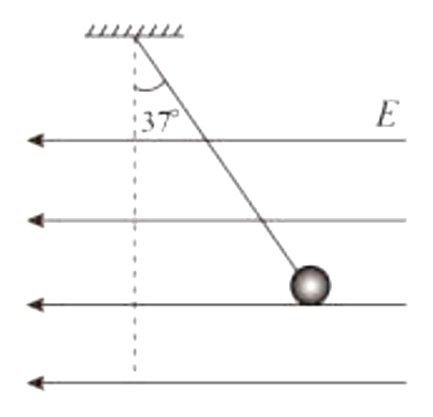 （1）小球的质量m；（2）现将电场方向改为竖直向下，场强大小不变，小球回到最低点时速度的大小。20.（13分）如图所示，静止的电子在经加速电压为的加速电场加速后，从两极板的中轴线垂直进入偏转电场，然后射出。若已知两极板间距为d，板长为l，电子质量为m，电荷量为e，重力不计，求：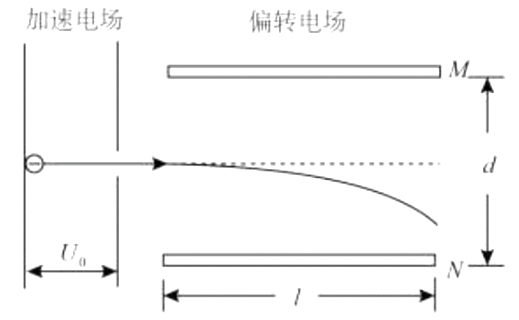 （1）带电粒子经加速电场加速后的速度大小；（2）带电粒子在偏转电场中运动的时间t；（3）偏转电场两个极板间所能加最大电压。长江中学2020级高二年级第一次月考考试物理学科试题答案1.C  2.C  3.D  4.B  5.B  6.C  7.C  8.C  9.D  10.D11.AD  12.CD  13.AD  14.BC  15.ABC16.AC  D17.（1）AF（2）0.86；0.8118.（1）0.75J；（2）5；（3）6N（1）小球从A点到B点，根据机械能守恒定律得代入数据解得（2）小球从A点到C点，设经过C点速度为，根据机械能守恒定律得代入数据解得（3）小球在C点，受到的支持力与重力的合力提供向心力，由牛顿第二定律得代入数据解得由牛顿第三定律有小球对轨道压力的大小（1）；（2）119.（1）根据题意，可得小球所受电场力大小为因为小球平衡，小球受重力、绳的拉力和水平向右的电场力的作用，所以解得（2）将电场方向改为竖直向下，重力与电场力对小球做功，根据动能定理有解得20.（1）；（2）；（3）（1）根据动能定理得解得（2）带电粒子在偏转电场中做类平抛运动，水平方向做匀速直线运动，有解得（3）粒子从偏转电场边缘飞出时，所加电压最大，在垂直极板方向上有联立解得